Klasa: 363-01/17-19/01Urbr: 2142-03/28-17-4      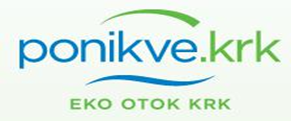 PONIKVE EKO OTOK KRK d.o.o.Vršanska 14, 51500 KrkNACRT DOKUMENTACIJE O NABAVIIZGRADNJA TRANSFER STANICE I SANACIJA ODLAGALIŠTA OTPADA TRESKAVAC - FAZA 4 (izgradnja trasnfer stanice i reciklažnog dvorišta, proširenje pristupne ceste, izgradnja dodatne ograde i separatora ulja i masti),KRKKrk, ožujak 2017.SADRŽAJ DOKUMENTACIJE O NABAVI:KNJIGA A – OPĆI DIOUPUTE ZA IZRADU PONUDEOBRASCIKNJIGA B – ZAHTJEVI NARUČITELJA, TEHNIČKI UVJETI I PRILOZI		I. ZAHTJEVI NARUČITELJA, TEHNIČKI UVJETI		II. PRILOZIKNJIGA AUPUTE ZA IZRADU PONUDEOBRASCI:OBRAZAC 1. - ESPDOBRAZAC 2. – IZJAVA O JAMSTVUOBRAZAC 3. – IZJAVA O PRIHVAĆANJU UVJETA IZ DOKUMENTACIJE O NABAVIOBRAZAC 4. – POPIS OPREME KOJE ĆE SE UGRADITIOBRAZAC 5. – TROŠKOVNIKOBRAZAC 6. – PRIJEDLOG UGOVORAUPUTE ZA IZRADU PONUDEI. OPĆI PODACI:Podaci o naručitelju: PONIKVE EKO OTOK KRK d.o.o., Vršanska 14,  51500 KRKOIB: 04155352667tel. 051- 654- 666; fax. 051- 654- 606; www.ponikve.hr; info@ponikve.hrOsobe zadužene za kontakt:Boranka Miler, tel.051-654-666, faks: 051-654-602, e-mail: boranka.miler@ponikve.hr, zadužena za pravni dioDean Kosić, tel.051-654-654, faks: 051-654-602, e-mail: dean.kosic@ponikve.hr,   zadužen za tehnički dioEdi Furijan, tel./ faks: 051-654-651, e-mail: edi.furijan@ponikve.hr, zadužen za dokumentacijuKomunikacija i svaka druga razmjena informacija između Naručitelja i gospodarskih subjekata obavlja se isključivo na hrvatskom jeziku putem sustava Elektroničkog oglasnika javne nabave Republike Hrvatske (dalje: EOJN RH) modul Pitanja/Pojašnjenja dokumentacije o nabavi. Detaljne upute o načinu komunikacije između gospodarskih subjekata i naručitelja u roku za dostavu ponuda putem sustava EOJN RH-a dostupne su na stranicama Oglasnika, na adresi: https://eojn.nn.hr.Evidencijski broj nabave: RMV – 03/17Popis gospodarskih subjekata s kojima je naručitelj u sukobu interesa:Temeljem  poglavlja 8. glave III.  prvog dijela Zakona o javnoj nabavi ( NN RH, br. 120/16) daljnjem tekstu: Zakon), ne postoje gospodarski subjekti s kojima  naručitelj ne smije sklapati ugovore o javnoj nabavi (u svojstvu ponuditelja, člana zajednice ponuditelja ili podizvoditelja odabranom ponuditelju).Vrsta i početak postupka javne nabave: otvoreni postupak javne nabave male vrijednosti. Započinje danom slanja Poziva za nadmetanje u Elektroničkom oglasniku javne nabave (Poziv obuhvaća i Dokumentaciju o nabavi).Procijenjena vrijednost nabave  iznosi 8.000.000,00 kn bez PDV-a	Vrsta ugovora o javnoj nabaviUgovor o javnoj nabavi radova po sistemu „ključ u ruke“. Izgradnja i opremanje po sistemu „ključ u ruke“ obuhvaća svu opremu i materijale koje je potrebno dobaviti, te radove koje je potrebno izvršiti kako bi se građevina izgradila i opremila na način da bude u punoj funkciji, spremna za uporabu prema svojoj namjeni i slobodna od nedostataka, a što je obuhvaćeno ugovornom cijenom neovisno da li je uključeno u ugovorni troškovnik i zahtjeve naručitelja s projektno tehničkom dokumentacijom.	Elektronička dražba: ne provodi seNavod sklapa li se ugovor o javnoj nabavi ili okvirni sporazumSklapa se ugovor o javnoj nabavi radova sukladno kriteriju odabira - najniža cijena, te u skladu sa uvjetima i zahtjevima iz ove Dokumentacije o nabavi.II. PODACI O PREDMETU NABAVE:Opis predmeta nabave i CPVPredmet nabave je izvođenje radova na izgradnji pretovarne stanice na odlagalištu komunalnog otpada Treskavac, k.č. 3420 k.o. Vrbnik.CPV oznaka: 45222100-0, Radovi na izgradnji postrojenja za obradu otpada11. Opis i oznaka grupa predmeta nabave:Predmet nabave nije podijeljen na grupe. Ponuda se podnosi isključivo za cjelokupan predmet nabave.Planirana/osigurana sredstva za nabavuDio financijskih sredstava osigurana su iz sredstava Fonda za zaštitu okoliša i energetsku učinkovitost (dalje u tekstu: Fond) što je utvrđeno Sporazumom o provedbi projekata pretovarnih stanica i ostalih objekata za gospodarenje otpadom u Primorsko-Goranskoj županiji, dok će preostali dio osigurati naručitelj. Sporazum je potpisan između Fonda za zaštitu okoliša i energetsku učinkovitost, grada Delnica, grada Raba, grada Cresa, Primorsko-goranske županije, grada Novog Vinodolskog, grada Krka i grada Mali Lošinj.Napomena: U slučaju nemogućnosti osiguranja sredstava Fonda, Naručitelj će poništiti ovaj postupak javne nabave sukladno odredbi članka 298. ZJN 2016, te neće potpisati ugovor o javnoj nabavi. Količina predmeta nabaveKoličina predmeta nabave određena je zahtjevima naručitelja, tehničkim uvjetima i troškovnikom koji čini sastavni dio ove Dokumentacije o nabavi.14.Tehnička specifikacijaTehnička specifikacija predmeta nabave nalazi se u zahtjevima naručitelja, tehničkim uvjetima, prilozima i u troškovniku koji čine sastavni dio ove Dokumentacije o nabavi. Radovi moraju u cijelosti zadovoljiti sve tehničke specifikacije zadane dokumentacijom o nabavi.Zahtjevi tehničke specifikacije predmeta nabave, njena vrsta, kvaliteta i količina u cijelosti je iskazana u projektno-tehničkoj dokumentaciji i pripadajućim troškovnicima kako slijedi:•	AP, arhitektonski projekt - vodeća mapa, izradila Danijela Blažević, dipl.ing.arh, Hidroplan d.o.o.•	GP – K, građevinski projekt – konstrukcije, izradio Ivan Martinaš, dipl.ing.aedif, Hidroplan d.o.o.•	GP – P, građevinski projekt – prometnice, izradila Dragica Pašović, dipl.ing.građ., Hidroplan d.o.o.•	GP – ViK, građevinski projekt – vodoopskrba i odvodnja, izradila Dragica Pašović, dipl.ing.građ., Hidroplan d.o.o.•	EP, elektrotehnički projekt – elektroinstalacije, izradio Marin Lučić, dipl.ing.el., Hidroplan d.o.o.•	EP – VD, elektrotehnički projekt – vatrodojava, izradio Marin Lučić, dipl.ing.el, Hidroplan d.o.o.Elaborati:•	Elaborat tehničko – tehnološkog rješenja, Hidroplan d.o.o.•	Elaborat zaštite od požara, Hidroplan d.o.o.•	Elaborat zaštite na radu, Hidroplan d.o.o.Prateća dokumentacija:•	Troškovnik – bez cijenaLokacijska dozvola klasa: UP/I-350-05/06-01/45, Urbroj: 2170-83-01-06-14-MTRješenje o izmjeni i dopuni lokacijske dozvole klasa: UP/I-350-05/14-04/10, Urbroj: 2170/1-03-04/2-15-4Građevinska dozvola klasa: UP/I-361-03/15-06/162, Urbroj: 2170/1-03-04/2-16-515. Troškovnik čini sastavni dio ove Dokumentacije o nabaviPonuditelj je dužan ispuniti sve stavke iz Troškovnika na način kako je utvrđeno u Troškovniku, te ne smije mijenjati, nadopunjavati ili brisati tekst troškovnika. Prilikom popunjavanja Troškovnika ponuditelj upisuje ukupnu cijenu stavke. Ukupna cijena stavke upisuju se u kunama, bez PDV-a. Zbroj svih ukupnih cijena stavki čini cijenu ponude. Cijena ponude izražava se bez PDV-a.U slučaju nuđenja „jednakovrijednog“ proizvoda Ponuditelj je dužan za određeni proizvod s dodatkom „ili jednakovrijedan“ na za to predviđenim praznim mjestima Troškovnika, prema odgovarajućim stavkama, navesti podatke o proizvodu i tipu odgovarajućeg proizvoda koji nudi.U slučaju takvog nuđenja ponuditelj mora podnijeti uz ponudu dokaz jednakovrijednosti, na način da rješenja koja predlaže na jednakovrijedan način zadovoljavaju zahtjeve određene tehničkom specifikacijom. Taj dokaz mogu biti tehničke specifikacije i tehnički listovi proizvođača, katalozi i sl.16.   Mjesto izvršenja radova: odlagalište komunalnog otpada „Treskavac“, otok Krk,  k.č. 3420 k.o. Vrbnik.17. Rok početka i rok izvođenja radovaRok izvođenja radova je 210 (dvjestodeset) kalendarskih dana od dana uvođenja u posao što se evidentira upisom u građevinski dnevnik i to:150 (stopedeset) kalendarskih dana za izvođenje radova60 (šezdeset) kalendarskih dana za ishođenje uporabne dozvoleU rok izvođenja radova je uključeno i vrijeme potrebno za tehnički pregled i ishođenje uporabne dozvole.Rok se smatra bitnim sastojkom ugovora.Naručitelj će odrediti točan datum uvođenja u posao i pisanim putem obavijestiti Izvođača o uvođenju u posao. Izvođač će biti uveden u posao najkasnije 15 (petnaest) dana od dana potpisa ugovora, uz prethodno ispunjenje svih obveza Izvođača za započinjanje radova (predaja jamstva za uredno ispunjenje ugovora, police za osiguranje građevine u izgradnji i dr.).Ukoliko zakasni s izvršenjem predmeta nabave iz razloga za koje je sam odgovoran, izvođač plaća naručitelju ugovornu kaznu (penale). Penali će se obračunati po dnevnoj stopi od 5‰ ukupne vrijednosti izvedenih radova za svaki dan prekoračenja ugovorenog roka, a najviše do 10% ukupne vrijednosti izvedenih radova.Naručitelj ima pravo iznos obračunatih penala prebiti s dugovanjem za isplatu cijene izvedenih radova ili aktivirati jamstvo za uredno ispunjenje ugovora. Plaćanje penala ne utječe na ugovorne obveze izvođača.Pod danom završetka ugovorenih  radova podrazumijeva se ishođenje uporabne dozvole.Odabrani ponuditelj (izvođač radova) i naručitelj imaju pravo na produženje roka izvođenja radova u sljedećim slučajevima:-	uslijed nastupa više sile,-	uslijed mjera predviđenih aktima državnih tijela,-	uslijed pisanog zahtjeva naručitelja za prekidom radova,-	uslijed opravdanih razloga prihvatljivih ugovornim stranama.Pod višom silom podrazumijeva se „događaj“ koji je izvan kontrole izvođača, koji nije predvidiv, koji izvođač nije sam uzrokovao i koji ne podrazumijeva pogrešku ili nemar izvođača te koji je nastao iz razloga  za koje je odgovoran naručitelj.Razlogom produljenja roka za izvršenje radova smatraju se samo one promijenjene okolnosti koje nastupe nakon sklapanja Ugovora, čije nastupanje izvođač u trenutku sklapanja Ugovora nije mogao predvidjeti, a takve su prirode da je izvođač zbog njih bio spriječen izvoditi radove prema planu.Promjene cijena ili zabrane nadležnih tijela za koje je odgovoran izvođača, ne smatraju se višom silom.Rok za izvršenje radova može se produžiti uslijed nepovoljnih vremenskih prilika za broj dana za koji nije bilo moguće izvoditi pojedine vrste radova. Nepovoljne vremenske prilike se utvrđuju u građevinskom dnevniku evidencijom meteoroloških uvjeta koje ovjerava nadzorni inženjer.U slučaju obustave ugovora od strane naručitelja, naručitelj je dužan izvođaču dostaviti pisanu obavijest te navesti razloge za obustavu i očekivano vrijeme trajanja obustave. Za vrijeme obustave ugovora sva prava i obveze iz istog miruju.Izvođač i naručitelj neće u navedenim slučajevima imati međusobnih potraživanja zbog eventualno nastalih troškova uslijed produženja roka za izvršenje radova.Gore navedene slučajeve iz ove točke, naručitelj i izvođač će regulirati dopunskim ugovorom u kojem će utvrditi novi rok izvršenja radova, a koji ima značaj produženja prvobitno ugovorenog roka.Izvođač mora, u roku od 10 (deset) dana nakon potpisivanja Ugovora, izdati detaljan Dinamički plan izvršenja ugovora (gantogram). Dinamički plan izvršenja ugovora mora integrirati sve izvođače i podizvođače. Dinamički plan izvođenja radova mora uzeti u obzir klimatske uvjete, podzemne vode, geotehničke podatke, druge radove koji su u tijeku ili su programirani u blizini planiranih radova, kao i svaki drugi parametar koji bi mogao djelovati na odvijanje radova. Dinamički plan izvršenja ugovora mora se dostaviti na odobrenje nadzornom inženjeru i odgovornoj osobi naručitelja.III. KRITERIJI ZA KVALITATIVNI ODABIR GOSPODARSKOG SUBJEKTAIII.A -OSNOVE ZA ISKLJUČENJE PONUDITELJA18. Osnove za isključenje ponuditelja:Temeljem članka 251. i 252. ZJN 2016 javni naručitelj obvezan je isključiti gospodarskog subjekta iz postupka javne nabave ako utvrdi da:18.1. je gospodarski subjekt koji ima poslovni nastan u Republici Hrvatskoj ili osoba koja je član upravnog, upravljačkog ili nadzornog tijela ili ima ovlasti zastupanja, donošenja odluka ili nadzora toga gospodarskog subjekta i koja je državljanin Republike Hrvatske pravomoćnom presudom osuđena za:a) sudjelovanje u zločinačkoj organizaciji, na temelju– članka 328. (zločinačko udruženje) i članka 329. (počinjenje kaznenog djela u sastavu     zločinačkog udruženja) Kaznenog zakona– članka 333. (udruživanje za počinjenje kaznenih djela), iz Kaznenog zakona (»Narodne novine«, br. 110/97., 27/98., 50/00., 129/00., 51/01., 111/03., 190/03., 105/04., 84/05., 71/06., 110/07., 152/08., 57/11., 77/11. i 143/12.)b) korupciju, na temelju– članka 252. (primanje mita u gospodarskom poslovanju), članka 253. (davanje mita u gospodarskom poslovanju), članka 254. (zlouporaba u postupku javne nabave), članka 291. (zlouporaba položaja i ovlasti), članka 292. (nezakonito pogodovanje), članka 293. (primanje mita), članka 294. (davanje mita), članka 295. (trgovanje utjecajem) i članka 296. (davanje mita za trgovanje utjecajem) Kaznenog zakona– članka 294.a (primanje mita u gospodarskom poslovanju), članka 294.b (davanje mita u gospodarskom poslovanju), članka 337. (zlouporaba položaja i ovlasti), članka 338. (zlouporaba obavljanja dužnosti državne vlasti), članka 343. (protuzakonito posredovanje), članka 347. (primanje mita) i članka 348. (davanje mita) iz Kaznenog zakona (»Narodne novine«, br. 110/97., 27/98., 50/00., 129/00., 51/01., 111/03., 190/03., 105/04., 84/05., 71/06., 110/07., 152/08., 57/11., 77/11. i 143/12.)c) prijevaru, na temelju– članka 236. (prijevara), članka 247. (prijevara u gospodarskom poslovanju), članka 256. (utaja poreza ili carine) i članka 258. (subvencijska prijevara) Kaznenog zakona– članka 224. (prijevara), članka 293. (prijevara u gospodarskom poslovanju) i članka 286. (utaja poreza i drugih davanja) iz Kaznenog zakona (»Narodne novine«, br. 110/97., 27/98., 50/00., 129/00., 51/01., 111/03., 190/03., 105/04., 84/05., 71/06., 110/07., 152/08., 57/11., 77/11. i 143/12.)d) terorizam ili kaznena djela povezana s terorističkim aktivnostima, na temelju– članka 97. (terorizam), članka 99. (javno poticanje na terorizam), članka 100. (novačenje za terorizam), članka 101. (obuka za terorizam) i članka 102. (terorističko udruženje) Kaznenog zakona– članka 169. (terorizam), članka 169.a (javno poticanje na terorizam) i članka 169.b (novačenje i obuka za terorizam) iz Kaznenog zakona (»Narodne novine«, br. 110/97., 27/98., 50/00., 129/00., 51/01., 111/03., 190/03., 105/04., 84/05., 71/06., 110/07., 152/08., 57/11., 77/11. i 143/12.)e) pranje novca ili financiranje terorizma, na temelju– članka 98. (financiranje terorizma) i članka 265. (pranje novca) Kaznenog zakona– članka 279. (pranje novca) iz Kaznenog zakona (»Narodne novine«, br. 110/97., 27/98., 50/00., 129/00., 51/01., 111/03., 190/03., 105/04., 84/05., 71/06., 110/07., 152/08., 57/11., 77/11. i 143/12.)f) dječji rad ili druge oblike trgovanja ljudima, na temelju– članka 106. (trgovanje ljudima) Kaznenog zakona– članka 175. (trgovanje ljudima i ropstvo) iz Kaznenog zakona (»Narodne novine«, br. 110/97., 27/98., 50/00., 129/00., 51/01., 111/03., 190/03., 105/04., 84/05., 71/06., 110/07., 152/08., 57/11., 77/11. i 143/12.), ili18.2. je gospodarski subjekt koji nema poslovni nastan u Republici Hrvatskoj ili osoba koja je član upravnog, upravljačkog ili nadzornog tijela ili ima ovlasti zastupanja, donošenja odluka ili nadzora toga gospodarskog subjekta i koja nije državljanin Republike Hrvatske pravomoćnom presudom osuđena za kaznena djela iz članka 251. točke 1. podtočaka od a) do f) ZJN 2016 i za odgovarajuća kaznena djela koja, prema nacionalnim propisima države poslovnog nastana gospodarskog subjekta, odnosno države čiji je osoba državljanin, obuhvaćaju razloge za isključenje iz članka 57. stavka 1. točaka od (a) do (f) Direktive 2014/24/EU.18.3. postoje osnove za isključenje iz podtočaka 18.1. i 18.2. ove točke u bilo kojem trenutku tijekom postupka javne nabave18.4. ako utvrdi da gospodarski subjekt nije ispunio obveze plaćanja dospjelih poreznih obveza i obveza za mirovinsko i zdravstveno osiguranje:- u Republici Hrvatskoj, ako gospodarski subjekt ima poslovni nastan u Republici Hrvatskoj, ili- u Republici Hrvatskoj ili u državi poslovnog nastana gospodarskog subjekta, ako gospodarski subjekt nema poslovni nastan u Republici Hrvatskoj.Iznimno, naručitelj neće isključiti gospodarskog subjekta iz postupka javne nabave ako mu sukladno posebnom propisu plaćanje obveza nije dopušteno ili mu je odobrena odgoda plaćanja.19. Mjere za otklanjanje osnova za isključenje:Temeljem članka 255. ZJN 2016 gospodarski subjekt kod kojeg su ostvarene osnove za isključenje iz podtočke 18.1. ove Dokumentacije može naručitelju dostaviti dokaze o mjerama koje je poduzeo kako bi dokazao svoju pouzdanost bez obzira na postojanje relevantne osnove za isključenje. Poduzimanje navedenih mjera gospodarski subjekt dokazuje:19.1. plaćanjem naknade štete ili poduzimanjem drugih odgovarajućih mjera u cilju plaćanja naknade štete prouzročene kaznenim djelom ili propustom19.2. aktivnom suradnjom s nadležnim istražnim tijelima radi potpunog razjašnjenja činjenica i okolnosti u vezi s kaznenim djelom ili propustom19.3. odgovarajućim tehničkim, organizacijskim i kadrovskim mjerama radi sprječavanja daljnjih kaznenih djela ili propusta.Pojašnjenje:Mjere koje je poduzeo gospodarski subjekt ocjenjuju se uzimajući u obzir težinu i posebne okolnosti kaznenog djela ili propusta te je obvezan obrazložiti razloge prihvaćanja ili neprihvaćanja mjera.Javni naručitelj neće isključiti gospodarskog subjekta iz postupka javne nabave ako je ocijenjeno da su poduzete mjere primjerene.Gospodarski subjekt kojem je pravomoćnom presudom određena zabrana sudjelovanja u postupcima javne nabave ili postupcima davanja koncesija na određeno vrijeme nema pravo korištenja mogućnosti iz ove točke do isteka roka zabrane u državi u kojoj je presuda na snazi.Razdoblje isključenja gospodarskog subjekta kod kojeg su ostvarene osnove za isključenje iz članka 251. stavka 1. ZJN 2016 iz postupka javne nabave je pet godina od dana pravomoćnosti presude, osim ako pravomoćnom presudom nije određeno drukčije.Razdoblje isključenja gospodarskog subjekta kod kojeg su ostvarene osnove za isključenje iz članka 254. ZJN 2016 iz postupka javne nabave je dvije godine od dana dotičnog događaja.III.B -KRITERIJI ZA ODABIR GOSPODARSKOG SUBJEKTA (UVJETI   SPOSOBNOSTI)20. Sposobnost za obavljanje profesionalne djelatnosti20.1. Gospodarski subjekt mora dokazati upis u sudski, obrtni, strukovni ili drugi odgovarajući registar u državi njegova poslovna nastana iz kojeg mora biti vidljivo da je gospodarski subjekt registriran za obavljanje djelatnosti građenja.21.  Dokazi tehničke i stručne sposobnosti21.1. Minimalno 1 (jedna), a najviše dvije potvrde o izvođenju radova istih ili istovrsnih predmetu nabave čija kumulativna vrijednost mora biti minimalno 8.000.000,00 kuna (bez PDV-a), kojom se osigurava da gospodarski subjekt ima potrebno iskustvo, a osobito dovoljnu razinu iskustva za izvršenje ugovora o javnoj nabavi na odgovarajućoj razini.21.2. Ponuditelj mora u ponudi dokazati da ima zaposlenog najmanje 1-og ovlaštenog voditelja građenja građevinske struke sukladno članku 30. Zakona o poslovima i djelatnostima prostornog uređenja i gradnje („Narodne novine“ broj: 78/15).22. Ekonomsku i financijsku sposobnost22.1. Ponuditelj mora u postupku javne nabave dokazati da je njegov ukupni godišnji promet u posljednje tri dostupne financijske godine zajedno jednak ili veći od procijenjene vrijednosti nabave.22.2. Ponuditelj mora u postupku javne nabave za sve svoje poslovne račune dokazati da račun nije bio u blokadi niti jedan dan u prethodnih 6 mjeseci računajući od dana objave poziva na nadmetanje u elektronskom oglasniku javne nabave.III.C - DOKAZIVANJE KRITERIJA ZA KVALITATIVNI ODABIRGOSPODARSKOG SUBJEKTA23. Europska jedinstvena dokumentacija o nabavi – ESPDEuropska jedinstvena dokumentacija o nabavi (European Single Procurement Document – ESPD) je ažurirana formalna izjava gospodarskog subjekta, koja služi kao preliminarni dokaz umjesto potvrda koje izdaju tijela javne vlasti ili treće strane, a kojima se potvrđuje da taj gospodarski subjekt:23.1. nije u jednoj od situacija zbog koje se gospodarski subjekt isključuje ili može isključiti iz postupka javne nabave (osnove za isključenje) - točke 18. ove Dokumentacije.23.2. ispunjava tražene kriterije za odabir gospodarskog subjekta - točke 20. do 22. ove Dokumentacije.23.4. Gospodarski subjekt dostavlja europsku jedinstvenu dokumentaciju o nabavi na standardnom obrascu u ponudi, a naručitelj je mora prihvatiti.23.5. Ako se gospodarski subjekt oslanja na sposobnost drugog subjekta, obvezan je u ponudi dostaviti zasebnu europsku jedinstvenu dokumentacija o nabavi koja sadržava podatke iz  podtočaka 23.1. i 23.2. za tog subjekta.23.6. U europskoj jedinstvenoj dokumentaciji o nabavi navode se izdavatelji popratnih dokumenata te ona sadržava izjavu da će gospodarski subjekt moći, na zahtjev i bez odgode, javnom naručitelju dostaviti te dokumente.23.7. Ako naručitelj može dobiti popratne dokumente izravno, pristupanjem bazi podataka, gospodarski subjekt u europskoj jedinstvenoj dokumentaciji o nabavi navodi podatke koji su potrebni u tu svrhu, npr. internetska adresa baze podataka, svi identifikacijski podatci i izjava o pristanku, ako je potrebno.23.8. Naručitelj može u bilo kojem trenutku tijekom postupka javne nabave, ako je to potrebno za pravilno provođenje postupka, provjeriti informacije navedene u europskoj jedinstvenoj dokumentaciji o nabavi kod nadležnog tijela za vođenje službene evidencije o tim podacima (npr. kaznena evidencija) sukladno posebnom propisu i zatražiti izdavanje potvrde o tome, uvidom u popratne dokumente ili dokaze koje već posjeduje, ili izravnim pristupom elektroničkim sredstvima komunikacije besplatnoj nacionalnoj bazi podataka na jeziku iz članka 280. stavka 2.  ZJN 2016.23.9. Ako se ne može obaviti provjera ili ishoditi potvrda iz prethodnog stavka, naručitelj može zahtijevati od gospodarskog subjekta da u primjerenom roku, ne kraćem od pet dana, dostavi sve ili dio popratnih dokumenata ili dokaza.23.10. Naručitelj može pozvati gospodarske subjekte da nadopune ili objasne dokumente zaprimljene sukladno točkama 18., 20., 21. i 22. ove Dokumentacije.23.11. ESPD se nalazi na obrascu 1. ove Dokumentacije .24. Dostatni dokazi da ne postoje osnove za isključenje:Naručitelj je obvezan kao dostatan dokaz da ne postoje osnove za isključenje iz točke 18. ove Dokumentacije prihvatiti:24.1. Izvadak iz kaznene evidencije ili drugog odgovarajućeg registra ili, ako to nije moguće, jednakovrijedni dokument nadležne sudske ili upravne vlasti u državi poslovnog nastana gospodarskog subjekta, odnosno državi čiji je osoba državljanin, kojim se dokazuje da ne postoje osnove za isključenje iz podtočke 12.1. ili podtočke 12.2. ove Dokumentacije24.2. Potvrdu porezne uprave ili drugog nadležnog tijela u državi poslovnog nastana gospodarskog subjekta kojom se dokazuje da ne postoje osnove za isključenje iz podtočke 18.4. ove Dokumentacije24.3. Ako se u državi poslovnog nastana gospodarskog subjekta, odnosno državi čiji je osoba državljanin ne izdaju dokumenti iz podtočaka 18.1. i 18.2. ove Dokumentacije ili ako ne obuhvaćaju sve okolnosti iz podtočaka 18.1., 18.2. i 18.4. ovo Dokumentacije, oni mogu biti zamijenjeni izjavom pod prisegom ili, ako izjava pod prisegom prema pravu dotične države ne postoji, izjavom davatelja s ovjerenim potpisom kod nadležne sudske ili upravne vlasti, javnog bilježnika ili strukovnog ili trgovinskog tijela u državi poslovnog nastana gospodarskog subjekta, odnosno državi čiji je osoba državljanin.Umjesto dokaza navedenih u podtočkama 24.1. i 24.3. ove Dokumentacije gospodarski subjekt u ponudi dostavlja:ispunjeni obrazac Europske jedinstvene dokumentacije o nabavi (dalje: ESPD) (Dio III. Osnove za isključenje, Odjeljak A: Osnove povezane s kaznenim presudama) za sve gospodarske subjekte u ponudi.Umjesto dokaza navedenih u podtočki 24.2. ove Dokumentacije gospodarski subjekt u ponudi dostavlja:ispunjeni ESPD obrazac (Dio III. Osnove za isključenje, Odjeljak B: Osnove povezane s plaćanjem poreza ili doprinosa za socijalno osiguranje) za sve gospodarske subjekte u ponudi.25. Dokazi sposobnosti za obavljanje profesionalne djelatnosti:25.1. Sposobnost za obavljanje profesionalne djelatnosti gospodarskog subjekta iz podtočke 20.1. ove Dokumentacije dokazuje se izvatkom iz sudskog, obrtnog, strukovnog ili drugog odgovarajućeg registra koji se vodi u državi članici njegova poslovnog nastana.Umjesto dokaza navedenih u podtočki 25.1. ove Dokumentacije gospodarski subjekt u ponudi dostavlja:ispunjeni ESPD obrazac (Dio IV. Kriteriji za odabir, Odjeljak A: Sposobnost za obavljanje profesionalne djelatnosti: točka 1) za sve gospodarske subjekte u ponudi.26. Dokazi ekonomske i financijske sposobnosti:26.1. Ekonomska i financijska sposobnost gospodarskog subjekta iz podtočke 22. ove Dokumentacije:1. 	bilancom, računom dobiti i gubitka, odnosno odgovarajućim financijskim izvještajem, ako je njihovo objavljivanje propisano u državi sjedišta gospodarskog subjekta, za posljednje tri dostupne financijske godine, i2.	dokumentom izdanim od bankarskih ili drugih financijskih institucija kojima se dokazuje solventnost gospodarskog subjekta na primjer SOL – 2 ili BON – 2, ili drugi dokument.Traženim dokazom financijske sposobnosti, gospodarski subjekt dokazuje da ima stabilno financijsko poslovanje na način da ne može dovesti u pitanje izvršenje svojih ugovornih obveza, a posljedično tome i izvršenje obveza Naručitelja prema krajnjim korisnicima svojih usluga. Blokada računa je pokazatelj da gospodarski subjekt nije u mogućnosti podmirivati svoje tekuće dospjele obveze, što posljedično može dovesti do nemogućnosti izvršavanja ugovora prema Naručitelju sukladno dokumentaciji o nabavi i ponudi.U Republici Hrvatskoj obrasci BON-2 i SOL-2 između ostalih podataka pokazuju podatke o iznosu blokade i danima blokade računa gospodarskog subjekta. Izdaju se od strane Financijske agencije, odnosno od bankarskih institucija. Gospodarski subjekti sa sjedištem izvan Republike Hrvatske uvjet iz podtočke 22.2. ove Dokumentacije o nabavi dokazuju jednakovrijednim dokumentom koji sadrži sve podatke potrebne za utvrđivanje ispunjavanja uvjeta.Ako gospodarski subjekt ima više od jednog računa za redovno poslovanje, dužan je dostaviti obrazac BON-2/SOL-2, ili drugi jednakovrijedni dokument za sve svoje poslovne račune.Ako iz opravdanog razloga gospodarski subjekt nije u mogućnosti dostaviti dokument o financijskoj sposobnosti koji je Naručitelj tražio, on može dokazati financijsku sposobnost i bilo kojim drugim dokumentom koji Naručitelj smatra prikladnim. Umjesto dokaza navedenih u podtočki 26.1. ove Dokumentacije gospodarski subjekt u ponudi dostavlja:ispunjeni ESPD obrazac (Dio IV. Kriteriji za odabir, Odjeljak B: Ekonomska i financijska sposobnost: točka 1a, ako je primjenjivo točka 3).ispunjeni ESPD obrazac (Dio IV. Kriteriji za odabir, Odjeljak B: Ekonomska i financijska sposobnost: točka6).27. Dokazi tehničke i stručne sposobnosti:27.1. za podtočku 21.1. ove DokumentacijePopis ugovora o izvedenim radovima u 2017. godini i tijekom pet godine koje prethode toj godini. Popis mora sadržavati vrijednost radova, datum, mjesto izvođenja radova i naziv druge ugovorne strane. Popis kao dokaz o zadovoljavajućem izvršenju radova sadrži ili mu se prilaže potvrda  druge ugovorne strane da su radovi izvedeni u skladu s pravilima struke i uredno izvršeni.Potvrda naručitelja treba sadržavati: naziv i sjedište ugovornih strana, predmet ugovora, vrijednost  ( bez PDV-a ), datum i mjesto izvođenja radova i navod jesu li  radovi izvedeni u skladu s pravilima struke i ugovori uredno izvršeni.  Minimalna razina sposobnosti je izvršenje najmanje jednog ugovora, a najviše dva ugovora čiji je predmet ugovora isti ili istovrsni predmetu nabave (izgradnja infrastrukturnog projekta) minimalno u visini 8.000.000,00 kn bez PDV-a.Istovrsni radovi u smislu ove točke su radovi na sanaciji odlagališta komunalnog otpada i  izgradnji objekata  za  gospodarenje  otpadom (pretovarna  stanica,  sortirnica,…)  i/ili  sve  vrste  radova  koje su navedene u troškovniku – zemljani, betonski i armiranobetonski radovi, montaža armiranobetonskih konstrukcija, kolnička konstrukcija, čelična konstrukcija.Dokaz iz ove točke mora biti razmjeran predmetu nabave, odnosno kad ponuditelj dostavlja dokaz o izvršenju jednog ugovora dovoljno je da je njegova vrijednost do procijenjene vrijednosti nabave.Umjesto dokaza navedenih u podtočki 27.1. ove Dokumentacije gospodarski subjekt u ponudi dostavlja:ispunjeni ESPD obrazac (Dio IV. Kriteriji za odabir, Odjeljak C: Tehnička i stručna sposobnost: točka 1a).27.2. za podtočku 21.2. ove Dokumentacije1.  Rješenje o upisu u odgovarajući imenik Komore za voditelja građenja, i to za: a)	Najmanje 1 (jednog) voditelja građenja građevinske ili arhitektonske struke, b)	potvrdu o radnom stažu koju je izdao Hrvatski zavod za mirovinsko osiguranje iz koje je vidljivo da je imenovani ovlašteni voditelj građenja zaposlenik Ponuditelja, a koja ne smije biti starija 30 dana od dana objave Poziva za nadmetanje.Ukoliko je ovlašteni voditelj građenja strana fizička osoba ova sposobnost se dokazuje sukladno odredbama Zakona o poslovima i djelatnostima prostornog uređenja i gradnje (''Narodne novine'' br. 78/15.) (članak 60.: ''Ovlaštena fizička osoba iz druge države ugovornice EGP-a ima pravo u Republici Hrvatskoj trajno obavljati poslove voditelja građenja, u svojstvu ovlaštene osobe pod strukovnim nazivom koje ovlaštene osobe za obavljanje tih poslova imaju u Republici Hrvatskoj, ako je upisana u imenik stranih ovlaštenih voditelja radova, odgovarajuće komore, u skladu s posebnim zakonom kojim se uređuje udruživanje u Komoru.'' i članak 61.: ''Ovlaštena fizička osoba iz države ugovornice EGP-a ima pravo u Republici Hrvatskoj povremeno ili privremeno obavljati poslove voditelja građenja, u svojstvu odgovorne osobe pod strukovnim nazivom koji ovlaštene osobe za obavljanje tih poslova imaju u Republici Hrvatskoj, ako prije početka prvog posla izjavom u pisanom ili elektroničkom obliku izvijesti o tome odgovarajuću komoru, uz uvjet da: a)	ima stručne kvalifikacije potrebne za obavljanje poslova prostornog uređenja, projektiranja i/ili stručnog nadzora građenja, voditelja građenja, voditelja radova, voditelja projekta, poslove ispitivanja i prethodnih istraživanja u skladu s posebnim zakonom kojim se uređuje priznavanje inozemnih stručnih kvalifikacija i drugim posebnim propisima b)	 je osigurana od profesionalne odgovornosti za štetu koju bi obavljanjem poslova prostornog uređenja, projektiranja i/ili stručnog nadzora građenja, voditelja građenja, voditelja radova, voditelja projekta i poslove ispitivanja i prethodnih istraživanja u svojstvu odgovorne osobe mogla učiniti investitoru ili drugim osobama.)Umjesto dokaza navedenih u podtočki 27.2. ove Dokumentacije gospodarski subjekt u ponudi dostavlja:ispunjeni ESPD obrazac (Dio IV. Kriteriji za odabir, Odjeljak C: Tehnička i stručna sposobnost: točka 2).28. Oslanjanje na sposobnost drugih subjekata28.1. Gospodarski subjekt može se u postupku javne nabave, radi dokazivanja ispunjavanja kriterija za odabir gospodarskog subjekta iz točaka 21. i 22. ove Dokumentacije, osloniti na sposobnost drugih subjekata bez obzira na pravnu prirodu njihova međusobnog odnosa.28.2. Ako se gospodarski subjekt oslanja na sposobnost drugih subjekata, mora dokazati naručitelju da će imati na raspolaganju potrebne resurse za izvršenje ugovora, primjerice prihvaćanjem obveze drugih subjekata da će te resurse staviti na raspolaganje gospodarskom subjektu.28.3. Naručitelj je obvezan, sukladno pododjeljcima 1. – 3. Odjeljka C ZJN 2016, provjeriti ispunjavaju li drugi subjekti na čiju se sposobnost gospodarski subjekt oslanja relevantne kriterije za odabir gospodarskog subjekta te postoje li osnove za njihovo isključenje.28.4. Naručitelj će od gospodarskog subjekta zahtijevati da zamijeni subjekt na čiju se sposobnost oslonio radi dokazivanja kriterija za odabir ako, na temelju provjere iz prethodnog stavka ove točke, utvrdi da kod tog subjekta postoje osnove za isključenje ili da ne udovoljava relevantnim kriterijima za odabir gospodarskog subjekta.IV. ODREDBE O PONUDI29. Sadržaj  i način izrade elektroničke ponudePonuda se zajedno s pripadajućom dokumentacijom izrađuje na hrvatskom jeziku i latiničnom  pismu. Ponuda sadrži najmanje:Ponudbeni list kreiran od strane Elektroničkog oglasnika javne nabave – Ispunjen2. Jamstvo za ozbiljnost ponude3. Popunjen ESPD obrazac4. Ispunjene i potpisane ostale obrasce iz Dokumentacije o nabavi - Obrazac 2. – Izjava o jamstvu, Obrazac 3. – Izjava o prihvaćanju uvjeta iz dokumentacije o nabavi).5. Ispunjen i  potpisan Obrazac 4. – Popis opreme koja će se ugraditi,6. Tehnički katalozi7. Ispunjen i  potpisan Obrazac 5. – Troškovnik,8. Popunjen i potpisan Obrazac. 6. – Prijedlog ugovoraUkoliko Ponuditelj ne koristi priložene Obrasce iz ove Dokumentacije o nabavi, svi Obrasci uz Ponudu moraju sadržajno biti isti kako je traženo Dokumentacijom o nabavi.Ponuda se izrađuje na način da čini cjelinu. Ako zbog opsega ili drugih objektivnih okolnosti ponuda ne može biti izrađena na način da čini cjelinu, onda se izrađuje u dva ili više dijelova. Kada ponuditelj dostavlja ponudu u elektroničkom obliku, a iz tehničkih razloga nije moguće sigurno povezivanje svih dijelova ponude i/ili primjena naprednog elektroničkog potpisa na dijelove ponude, Naručitelj prihvaća dostavu u papirnatom obliku onih dijelova ponude koji se zbog svog oblika ne mogu dostaviti elektronički (npr. uzorci, katalozi, mediji za pohranjivanje podataka i sl.) ili dijelova za čiju su izradu, zbog specifičnosti predmeta nabave nužni posebni formati dokumenata koji nisu podržani kroz opće dostupne aplikacije ili dijelova za čiju su obradu, zbog specifičnosti predmeta nabave nužni posebni formati dokumenata obuhvaćeni shemama licenciranih prava zbog kojih naručitelju nisu dostupni za izravnu uporabu.Također, ponuditelji u papirnatom obliku, u roku za dostavu ponuda, dostavljaju dokumente drugih tijela ili subjekata koji su važeći samo u izvorniku, ako ih elektroničkom sredstvom nije moguće dostaviti u izvorniku, poput traženog jamstva za ozbiljnost ponude.Dijelovi ponude koji se dostavljaju u papirnatom obliku moraju biti uvezani u cjelinu na način da se onemogući naknadno vađenje ili umetanje listova ili dijelova ponude (npr. jamstvenikom – vrpcom čija su oba kraja na posljednjoj strani pričvršćena naljepnicom i utisnutim žigom).Dijelovi  elektroničke ponude koji se dostavljaju odvojeno označavaju se brojem na način da je vidljiv redni broj stranice i ukupan broj stranica dijela elektroničke  ponude koji se dostavlja odvojeno. Ako je dio elektroničke  ponude koji se dostavlja odvojeno izrađen od više dijelova, stranice se označavaju na način da svaki sljedeći dio započinje rednim brojem koji se nastavlja na redni broj stranice kojim završava prethodni dio. Ako je dio elektroničke  ponude koji se dostavlja odvojeno izvorno numeriran (primjerice katalozi), Ponuditelj ne mora taj dio elektroničke  ponude koji se dostavlja odvojeno ponovno numerirati. Ponuditelj je dužan dio elektroničke  ponude koji se dostavlja odvojeno  dostaviti u jednom primjerku. Ispravci u dijelu elektroničke  ponude koji se dostavlja odvojeno moraju biti izrađeni na način da ispravljeni tekst ostane vidljiv (čitak) ili dokaziv (npr. nije dopustivo brisanje, premazivanje ili uklanjanje slova ili otisaka). Ispravci moraju uz navod datuma ispravka biti potvrđeni potpisom Ponuditelja.30. Način dostave elektroničke ponudePonuditelj ponudu mora ponudu dostaviti putem Elektroničkog oglasnika javne nabave ( dalje: EOJN) u elektroničkom obliku.U ovom postupku javne nabave OBVEZNA JE ELEKTRONIČKA DOSTAVA PONUDA.Naručitelj otklanja svaku odgovornost vezanu uz mogući neispravan rad Elektroničkog oglasnika javne nabave Republike Hrvatske (Oglasnik), zastoj u radu Oglasnika ili nemogućnost zainteresiranoga gospodarskog subjekta da ponudu u elektroničkom obliku dostavi u danome roku putem Oglasnika.Elektronička dostava ponuda provodi se putem Oglasnika, vezujući se na elektroničku objavu poziva na nadmetanje te na elektronički pristup dokumentaciji o nabavi.Ponuditelj svoju elektroničku ponudu mora dostaviti, predajom u Oglasnik, najkasnije do _________ do _____ sati.Procesom predaje ponude smatra se učitavanje (upload) svih sastavnih dijelova ponude. Sve priložene dokumente Oglasnik uvezuje u cjelovitu ponudu, pod nazivom „Uvez ponude“. Uvez ponude obvezno je digitalno potpisati upotrebom naprednog elektroničkog potpisa. Priložena ponuda se nakon prilaganja automatski kriptira te do podataka iz predane elektroničke ponude nije moguće doći prije isteka roka za dostavu ponuda, odnosno javnog otvaranja ponuda.Detaljne upute načina elektroničke dostave ponuda, upotrebe naprednog elektroničkog potpisa te informacije u vezi sa specifikacijama koje su potrebne za elektroničku dostavu ponuda, uključujući kriptografsku zaštitu, dostupne su na stranicama Oglasnika, na adresi: https://eojn.nn.hr/Oglasnik/Trenutak zaprimanja elektronički dostavljene ponude dokumentira se potvrdom o zaprimanju elektroničke ponude te se, bez odgode, ponuditelju dostavlja potvrda o zaprimanju elektroničke ponude s podacima o datumu i vremenu zaprimanja te rednom broju ponude prema redoslijedu zaprimanja elektronički dostavljenih ponuda.Ključni koraci koje gospodarski subjekt mora poduzeti, odnosno tehnički uvjeti koje mora ispuniti kako bi uspješno predao elektroničku ponudu su slijedeći:-	Gospodarski subjekt se u roku za dostavu ponuda, u ovom postupku javne nabave, prijavio/registrirao u Elektronički oglasnik javne nabave kao zainteresirani gospodarski subjekt pri čemu je upisao važeću adresu e-pošte za razmjenu informacija s Naručiteljem putem elektroničkog oglasnika;-	Gospodarski subjekt je putem Elektroničkog oglasnika javne nabave dostavio ponudu u roku za dostavu ponuda.Ukoliko ponudu predaje gospodarski subjekt čije je sjedište izvan Europske unije, u ponudi je obvezan priložiti podatke o ovlaštenom izdavatelju digitalnih potpisnih certifikata iz zemlje sjedišta gospodarskog subjekta.Prilikom elektroničke dostave ponuda, sva komunikacija, razmjena i pohrana informacija između ponuditelja i Naručitelja obavlja se na način da se očuva integritet podataka i tajnost ponuda. Ovlaštene osobe Naručitelja imat će uvid u sadržaj ponuda tek po isteku roka za njihovu dostavu.U slučaju da Naručitelj zaustavi postupak javne nabave povodom izjavljene žalbe na Dokumentaciju ili poništi postupak javne nabave prije isteka roka za dostavu ponuda, za sve ponude koje su u međuvremenu dostavljene elektronički, Oglasnik će trajno onemogućiti pristup tim ponudama i time osigurati da nitko nema uvid u sadržaj dostavljenih ponuda. U slučaju da se postupak nastavi, ponuditelji će morati ponovno dostaviti svoje ponude.U svrhu pohrane dokumentacije postupka javne nabave, Oglasnik će elektronički dostavljene ponude pohraniti na način koji omogućava čuvanje integriteta podataka i pristup integralnim verzijama dokumenata uz istovremenu mogućnost pohrane kopije dokumenata u vlastitim arhivima Naručitelja po isteku roka za dostavu ponuda odnosno javnog otvaranja ponuda.30.1. Dostava dijela/dijelova ponude u zatvorenoj omotniciUkoliko pri elektroničkoj dostavi ponuda iz tehničkih razloga nije moguće sigurno povezivanje svih dijelova ponude, Naručitelj prihvaća dostavu u papirnatom obliku onih dijelova ponude koji se zbog svog oblika ne mogu dostaviti elektronički ili dijelova za čiju su izradu, zbog specifičnosti predmeta nabave nužni posebni formati dokumenata koji nisu podržani kroz opće dostupne aplikacije ili dijelova za čiju su obradu, zbog specifičnosti predmeta nabave, nužni posebni formati dokumenata obuhvaćeni shemama licenciranih prava zbog kojih nisu dostupni za izravnu uporabu. Također, ponuditelji u papirnatom obliku, u roku za dostavu ponuda, dostavljaju dokumente drugih tijela ili subjekata koji su važeći samo u izvorniku, ako ih elektroničkim sredstvom nije moguće dostaviti u izvorniku, poput traženog jamstva za ozbiljnost ponude.U slučaju kada ponuditelj uz elektroničku dostavu ponuda u papirnatom obliku dostavlja određene dokumente koji ne postoje u elektroničkom obliku, ponuditelj ih dostavlja u zatvorenoj omotnici, na kojoj mora biti naznačeno:•	Na prednjoj strani:PONIKVE EKO OTOK KRK d.o.o.Vršanska 14, 51500 Krk, HrvatskaEv. br. nabave: RMV – 03/17„IZGRADNJA TRANSFER STANICE I SANACIJA ODLAGALIŠTA OTPADA TRESKAVAC - FAZA 4 (izgradnja trasnfer stanice i reciklažnog dvorišta, proširenje pristupne ceste, izgradnja dodatne ograde i separatora ulja i masti),KRK“„NE OTVARAJ“•	Na poleđini:< Naziv i adresa Ponuditelja / članova zajednice ponuditelja >< OIB Ponuditelja / članova zajednice ponuditelja >Zatvorenu omotnicu s dijelom/dijelovima ponude ponuditelj predaje neposredno ili preporučenom poštanskom pošiljkom na adresu Naručitelja iz točke 1.  ove Dokumentacije o nabavi.Ponuditelj samostalno određuje način dostave dijela/dijelova ponude koji se dostavljaju u papirnatom obliku i sam snosi rizik eventualnog gubitka odnosno nepravovremene dostave ponude.  Naručitelj će za neposredno dostavljene dijele/dijelove ponude koji se dostavljaju u papirnatom obliku izdati potvrdu o primitku.Ponuda se smatra pravodobnom ako elektronička ponuda i svi pripadajući dijelovi ponude koji se dostavljaju u papirnatom obliku i/ili fizičkom obliku (npr. jamstvo za ozbiljnost ponude, uzorci, katalozi, mediji za pohranjivanje podataka i sl.) pristignu na adresu naručitelja do roka za otvaranje ponuda.Dio/dijelovi ponude pristigli nakon isteka roka za dostavu ponuda neće se otvarati, nego će se neotvoreni vratiti gospodarskom subjektu koji ih je dostavio.U slučaju pravodobne dostave dijela/dijelova ponude odvojeno u papirnatom obliku, kao vrijeme dostave ponude uzima se vrijeme zaprimanja ponude putem Oglasnika (elektroničke ponude).31. Izmjena i/ili dopuna ponude i odustajanje od ponudeU roku za dostavu ponude ponuditelj može izmijeniti svoju ponudu, nadopuniti je ili od nje odustati. Prilikom izmjene ili dopune ponude automatski se poništava prethodno predana ponuda što znači da se učitavanjem („uploadanjem“) nove izmijenjene ili dopunjene ponude predaje nova ponuda koja sadržava izmijenjene ili dopunjene podatke. Učitavanjem i spremanjem novog uveza ponude u Elektronički oglasnik javne nabave, Naručitelju se šalje nova izmijenjena/dopunjena ponuda.Odustajanje od ponude ponuditelj vrši na isti način kao i predaju ponude, u Elektroničkom oglasniku javne nabave, odabirom na mogućnost „Odustajanje“.Ponuda se ne može mijenjati ili povući nakon isteka roka određenog za dostavu ponuda.32. Način određivanja cijene ponudeCijena ponude iskazuje se za cjelokupan predmet nabave i izražava se u kunama i lipama, na dvije decimale te se upisuje brojkama i slovima sukladno Ponudbenom listu i Troškovniku.Cijena ponude kod ugovora o javnoj nabavi radova po sistemu „ključ u ruke“ je fiksna i nepromjenjiva za cijelo vrijeme trajanja ugovora, a isključuje se promjena cijene iz razloga određenih člankom 626. i 627. Zakona o obveznim odnosima, kao i klizna skala. Cijena ponude (ukupna ugovorena cijena) obuhvaća i vrijednost svih nepredviđenih radova i viškova radova, a isključuje utjecaj manjkova radova na ugovorenu cijenu.Vodeće je načelo da je za ponuđenu cijenu obvezna potpuna transparentnost i da nema skrivenih troškova u ponudi. Sve troškove koje se pojave izvan deklariranih cijena ponuditelj snosi sam.Ponuditelj je dužan ponuditi, tj. upisati ukupnu cijenu  za svaku stavku troškovnika, te cijenu ponude bez poreza na dodanu vrijednost, na način kako je to određeno troškovnikom, kao i upisati cijenu ponude bez poreza na dodanu vrijednost, iznos poreza na dodanu vrijednost i cijenu ponude s porezom na dodanu vrijednost, na način kako je to određeno u ponudbenom listu.Ako ponuditelj nije u sustavu PDV-a ili je predmet nabave oslobođen PDV-a, u Ponudbenom listu, na mjesto predviđeno za upis cijene ponude s PDV-om, upisuje se isti iznos kao što je upisan na mjestu predviđenom za upis cijene ponude bez PDV-a, a mjesto predviđeno za upis iznosa PDV-a ostavlja se prazno.Pri formiranju cijene gospodarski subjekt je obvezan uzeti u obzir sljedeće:-	sav potreban rad, materijal, te prijenose i prijevoz na gradilište i izvan njega te sve ostale zavisne troškove,-	troškove pripreme i organizacije gradilišta, pristupa gradilištu, troškove gospodarenja otpadom, te eventualne troškove za zauzeće javne površine, elaborate i slično,-	troškove električne energije, pitke i tehnološke vode,-	trošak osiguranja tijekom izvedbe radova kod jednog od osiguravajućih društva,-	troškove svih potrebnih ispitivanja i pribavljanja potrebne dokumentacije i potrebnih atesta kojim se dokazuje kakvoća izvedenih radova, ugrađenog materijala i opreme (sav ugrađeni materijali i oprema moraju odgovarati važećim tehničkim propisima i standardima, propisima zaštite na radu i ostalim pozitivnim propisima Republike Hrvatske),-	troškove održavanja i čišćenja koje je potrebno tijekom izvođenja radova, osim na gradilištu, održavati i provoditi u svim prostorima na putu transporta unutar i oko objekta izvan zone predmetnog zahvata,-	troškove iskolčenja gradilišta, izrada geodetskih podloga, izrada projekta betona, izrada elaborata za evidentiranje podataka o zgradama, izrada projekta izvedenog stanja.33. Kriterij za odabir ponudeNajniža cijena ponude koja ispunjava sve zahtjeve i uvjete navedene u Dokumentaciji o nabavi.34. Jezik ponudePonuda se izrađuje na hrvatskom jeziku i latiničnim pismom.Ukoliko je izvorni dokaz u ponudi na stranom jeziku uz njega je potrebno priložiti i prijevod ovlaštenog prevoditelja na hrvatski jezik.35. Rok valjanosti ponudeRok valjanosti ponude je najmanje 90 ( devedeset ) dana od krajnjega roka za dostavu ponuda. Naručitelj će odbiti ponudu čija je opcija kraća od zahtijevane.Iz opravdanih razloga, naručitelj može u pisanoj formi tražiti, a ponuditelj će također u pisanoj formi produžiti rok valjanosti ponude. U slučaju iz prethodnog stavka, ponuditelj će također produžiti i valjanost jamstva za ozbiljnost ponude za rok produženja valjanosti ponude. U roku produženja valjanosti ponude niti naručitelj niti ponuditelj neće tražiti izmjenu ponude.36. Podaci o obilasku lokacijeGospodarski subjekt se upozorava da prije davanja ponude prouči kompletnu projektno-tehničku dokumentaciju, dozvole i troškovnike, temeljem kojih će se izvoditi radovi na gradnji građevine te da se upozna s lokacijom na kojoj će se izvoditi radovi, jer iz razloga nepoznavanja uvjeta gradnje neće imati pravo na kasniju izmjenu cijene ili bilo koje druge odredbe iz ove Dokumentacije i Ugovora o građenju.Za uvid u lokaciju potrebno je da zainteresirani gospodarski subjekt postavi zahtjev Naručitelju na adresu i osobu navedenu za komunikaciju sukladno točki 2. ove Dokumentacije o nabavi. Naručitelj će mu omogućiti uvid u lokaciju u roku od najkasnije dva radna dana nakon zaprimanja zahtjeva.Troškove obilaska snosi ponuditelj.V. OSTALE ODREDBE37. Zajednica ponuditelja Više gospodarskih subjekata može se udružiti i dostaviti zajedničku ponudu, neovisno o uređenju njihova međusubnog odnosa. Odgovornost ponuditelja iz zajednice ponuditelja je solidarna.Ponuda zajednice ponuditelja mora sadržavati podatke za svakog člana zajednice ponuditelja (naziv i sjedište, adresa, OIB, broj računa, navod o tome je li ponuditelj u sustavu PDV-a, adresa za dostavu pošte, adresa e-pošte, kontakt osoba ponuditelja, broj telefona i faksa), kako je određeno u ponudbenom listu, uz obveznu naznaku člana zajednice ponuditelja koji je ovlašten za komunikaciju s naručiteljem.U zajedničkoj ponudi mora biti navedeno koji će dio ugovora o javnoj nabavi (predmet, količina, vrijednost i postotni dio)izvršavati pojedini član zajednice ponuditelja.Naručitelj  neposredno  plaća  svakom  članu  zajednice  ponuditelja  za  onaj  dio ugovora o javnoj nabavi koji je on izvršio, ako zajednica ponuditelja ne odredi drugačije.Ako zajednička ponuda bude odabrana, naručitelj može poslije odabira od zajednice ponuditelja zahtijevati određeni pravni oblik u mjeri u kojoj je to potrebno za zadovoljavajuće izvršenje ugovora.  38. Odredbe koje se odnose na podugovaratelje:38.1. Gospodarski subjekt koji namjerava dati dio ugovora o javnoj nabavi u podugovor obvezan je u ponudi:- navesti koji dio ugovora namjerava dati u podugovor (predmet ili količina, vrijednost ili postotni udio)- navesti podatke o podugovarateljima (naziv ili tvrtka, sjedište, OIB ili nacionalni identifikacijski broj, broj računa, zakonski zastupnici podugovaratelja)- dostaviti europsku jedinstvenu dokumentaciju o nabavi za podugovarateljaAko je gospodarski subjekt dio ugovora o javnoj nabavi dao u podugovor, podaci iz ove podtočke moraju biti navedeni u ugovoru o javnoj nabavi38.2. Naručitelj je obvezan neposredno plaćati podugovaratelju za dio ugovora koji je isti izvršio.Ugovaratelj mora svom računu ili situaciji priložiti račune ili situacije svojih podugovaratelja koje je prethodno potvrdio.38.3. Ugovaratelj može tijekom izvršenja ugovora o javnoj nabavi od naručitelja zahtijevati:- promjenu podugovaratelja za onaj dio ugovora o javnoj nabavi koji je prethodno dao u podugovor- uvođenje jednog ili više novih podugovaratelja čiji ukupni udio ne smije prijeći 30 % vrijednosti ugovora o javnoj nabavi bez poreza na dodanu vrijednost, neovisno o tome je li prethodno dao dio ugovora o javnoj nabavi u podugovor ili nije- preuzimanje izvršenja dijela ugovora o javnoj nabavi koji je prethodno dao u podugovor. Uz navedene zahtjeve iz ove podtočke, ugovaratelj javnom naručitelju dostavlja podatke i dokumente sukladno podtočci  38.1. za novog podugovaratelja.38.4. Javni naručitelj ne smije odobriti zahtjev ugovaratelja:- u slučaju iz podtočke 38.3., prve i druge alineje, ako se ugovaratelj u postupku javne nabave radi dokazivanja ispunjenja kriterija za odabir gospodarskog subjekta oslonio na sposobnost podugovaratelja kojeg sada mijenja, a novi podugovaratelj ne ispunjava iste uvjete, ili postoje osnove za isključenje- u slučaju iz podtočke 38.3., treće alineje, ako se ugovaratelj u postupku javne nabave radi dokazivanja ispunjenja kriterija za odabir gospodarskog subjekta oslonio na sposobnost podugovaratelja za izvršenje tog dijela, a ugovaratelj samostalno ne posjeduje takvu sposobnost, ili ako je taj dio ugovora već izvršen.Sudjelovanje podugovaratelja ne utječe na odgovornost ugovaratelja za izvršenje ugovora o javnoj nabavi.39. Vrsta, sredstvo i uvjeti jamstva39.1.      Jamstvo za ozbiljnost ponudePonuditelj je obvezan u ponudi priložiti jamstvo za ozbiljnost ponude – bjanko zadužnicu u iznosu  od 240.000,00 kuna ili bankarsku garanciju ili može dati novčani polog u traženom iznosu.U bankarskoj garanciji mora biti navedeno sljedeće:-	da je korisnik garancije PONIKVE EKO OTOK KRK d.o.o. Krk-	da se garant obvezuje bezuvjetno, neopozivo i na prvi pismeni poziv korisnika garancije, bez prigovora isplatiti iznos od 240.000,00 kuna,Za slučaj odustajanja ponuditelja od svoje ponude u roku njezine valjanosti, nedostavljanja ažuriranih popratnih dokumenata sukladno članku 263. ovoga Zakona, neprihvaćanja ispravka računske greške, odbijanja potpisivanja ugovora o javnoj nabavi ili nedostavljanja jamstva za uredno ispunjenje ugovora o javnoj nabavi.Novčani polog uplaćuje se na poslovni račun kod Erste banke broj: HR9424020061100681489 a dokazuje se izvodom računa ili potvrdom o izvršenoj uplati ovjerenoj od strane banke .             Rok valjanosti bankarske garancije mora biti najmanje do isteka roka valjanosti ponude.Svaki nedostatak tražene bjanko zadužnice ili bankarske garancije u iznosu, roku i gore navedenim odredbama, smatrat će se neotklonjivim nedostatkom te će ponuda sa tako priloženom bjanko zadužnicom ili bankarskom garancijom biti odbijena.Ako istekne rok valjanosti ponude ili jamstva za ozbiljnost ponude, naručitelj će tražiti njihovo produženje.Naručitelj će vratiti ponuditeljima jamstvo za ozbiljnost ponude neposredno nakon završetka postupka javne nabave.Jamstvo za ozbiljnost ponude dostavlja se u izvorniku i u neovjerenoj preslici.Izvornik se dostavlja u zatvorenoj plastičnoj foliji  (npr. uložni fascikl).Izvornik ne smije biti ni na koji način oštećen (bušenjem, klamanjem i sl.).U ponudi se mora dostaviti dokaz o jamstvu za ozbiljnost ponude (bjanko zadužnica ili dokaz o izvršenoj uplati). Traženo jamstvo za ozbiljnost ponude koje u ovom trenutku nije moguće slati i primati kao elektronički dokument, ponuditelji u roku za dostavu ponuda dostavljaju naručitelju u zatvorenoj omotnici na adresu za dostavu ponuda te takva omotnica treba sadržavati sve podatke o postupku javne nabave, s dodatkom „ dio/dijelovi ponude koji se dostavlja/ju odvojeno“. Naručitelj je ovlašten naplatiti jamstvo za ozbiljnost ponude ukoliko ponuditelj:•	odustane od svoje ponude u roku njezine valjanosti,•	nedostavljanja ažuriranih popratnih dokumenata sukladno članku 263. ovoga Zakona,•	neprihvaćanja ispravka računske greške,•	odbije potpisati ugovor o javnoj nabavi,•	ne dostavi jamstvo za uredno ispunjenje ugovora.39.2. Jamstvo za uredno ispunjenje ugovoraPonuditelj je obvezan u ponudi priložiti izjavu da će u slučaju prihvaćanja njegove ponude pribaviti bankarsku garanciju u visini 10 %  od vrijednosti ugovora bez PDV-a kao jamstvo za slučaj povrede ugovornih obveza – Obrazac 2.   39.3. Jamstvo za otklanjanje nedostataka u jamstvenom rokuPonuditelj je obvezan uz ponudu priložiti izjavu da će u slučaju da njegova ponuda bude odabrana kao najpovoljnija pribaviti bankarsku garanciju u visini 10 %  od vrijednosti ugovora bez PDV-a“  kao jamstvo za slučaj da nalogoprimac u jamstvenom roku ne ispuni obveze otklanjanja nedostataka koje ima po osnovi jamstva ili s naslova naknade štete – Obrazac 2.40. Datum, vrijeme, mjesto dostave ponuda i javnog otvaranja ponudaPonude se dostavljaju elektronički putem EOJN-a, najkasnije do _________ do ______ sati. Javno otvaranje ponuda održat će se ________ u ______ sati na adresi Naručitelja. Na otvaranju ponuda može biti nazočna i aktivno sudjelovati ovlaštena ili opunomoćena osoba ponuditelja, uz uvjet predočenja pisanog dokaza o ovlasti (uključujući i članove uprave/direktore gospodarskog subjekta koji su dužni ponijeti i predočiti izvornik izvatka iz sudskog registra i osobnu iskaznicu odnosno drugi odgovarajući identifikacijski dokument), a nazočne mogu biti i druge osobe.41. Dokumenti koji će se nakon završetka postupka javne nabave vratiti ponuditeljimaPonuda i  dokumenti priloženi uz ponudu, osim jamstva za ozbiljnost ponude, ne vraćaju se ponuditeljima, osim u slučaju zakašnjele ponude, odustajanja ponuditelja od dostavljene ponude, te u slučaju poništenja postupka javne nabave kada će naručitelj vratiti ponuditelju neotvorenu ponudu.   42. Rok za donošenje odluke o odabiruOdluka o odabiru najpovoljnije ponude s preslikom zapisnika o pregledu i ocjeni ponuda bit će dostavljena – objavljena putem EOJN-au roku 90 dana od isteka roka za dostavu ponuda.Naručitelj će poništiti postupak javne nabave ako budu ispunjeni uvjeti za poništenje prema Zakonu o javnoj nabavi, a time ne snosi nikakve troškove niti druge obveze prema ponuditeljima.43. Rok, način i uvjeti plaćanjaPredmetna investicija biti će sufinancirana od strane Fonda za zaštitu okoliša i energetsku učinkovitost, te su se sukladno tome Naručitelj i Izvođač dužni prilagoditi uvjetima i dinamici plaćanja Fonda za zaštitu okoliša i energetsku učinkovitost.Avansno plaćanje je isključeno, kao i traženje da naručitelj preda sredstva osiguranja plaćanja.Ugovorena cijena na temelju ugovora „ključ u ruke“ će biti fiksna ukupna ugovorena cijena koja  obuhvaća i vrijednost svih nepredviđenih radova i viškova radova, a isključuje utjecaj manjkova radova na ugovorenu cijenu.Plaćanje izvedenih radova obavljat će se prema privremenim i okončanoj situaciji, koje je ovjerio nadzorni inženjer i naručitelj.Način izračuna stupnja kompletiranosti radova za plaćanje bit će u skladu s normama u graditeljstvu Republike Hrvatske.Privremene situacije se ispostavljaju u pravilu jednom mjesečno. Situacije se predaju nadzornom inženjeru na ovjeru u 8 primjeraka najkasnije do 5. u tekućem mjesecu za radove izvršene u prethodnom mjesecu. Obračun radova izvedenih u proteklom mjesecu (privremene situacije) izvršit će se na temelju izvedenih radova ovjerenih u građevinskoj knjizi, a prema naputku i nahođenju nadzornog inženjera, koji će temeljem ovjere izvedenih radova iz građevinske knjige procijeniti postotak izvedenosti svake pojedine stavke iz ugovornog troškovnika te će na taj način odrediti ukupan iznos svake pojedine privremene situacije, prema principu „ključ u ruke“.Nadzorni inženjer dužan je pregledati i ovjeriti nesporni dio situacije najkasnije do 15. u tekućem mjesecu. Plaćanje nespornog dijela situacije uslijedit će u slijedećim rokovima:1. Plaćanje 90% vrijednosti izvedenih radova uslijedit će po dostavi ovjerene situacije naručitelju, a u roku od 60 kalendarskih dana od datuma ovjere uz prethodnu ovjeru privremene situacije od strane stručnog nadzora.2. Plaćanje 10% vrijednosti izvedenih radova uslijedit će u roku od 60 kalendarskih dana po uspješno izvršenoj primopredaji građevine, dostavi uporabne dozvole, otklanjanju eventualnih nedostataka, potpisu zapisnika o končanom obračunu, ovjeri okončane situacije i dostavi jamstva za otklanjanje nedostataka u jamstvenom roku na iznos od 10% ukupne vrijednosti izvedenih radova bez PDV-a.Prijedlog okončane situacije Izvoditelj je dužan sastaviti i predati u roku od 15 dana nakon ishođenja uporabne dozvole i uspješne primopredaje radova, neovisno o datumu ispostave i ovjere posljednje privremene situacije.Plaćanje okončane situacije uslijedit će nakon potpisa zapisnika o končanom obračunu, potpisa primopredajnog zapisnika, otklanjanju eventualnih nedostataka, dostave uporabne dozvole naručitelju i dostave jamstva za otklanjanje nedostataka u jamstvenom roku na iznos od 10% ukupne vrijednosti izvedenih radova bez PDV-a, i to u roku od 60 kalendarskih dana od dana primitka situacije ovjerene od strane nadzornog inženjera i naručitelja.U zajednici ponuditelja naručitelj neposredno plaća svakom članu zajednice ponuditelja za onaj dio ugovora o javnoj nabavi koji je on izvršio, ako zajednica ponuditelja ne odredi drugačije. Pojedinačne privremene situacije članova zajednice ponuditelja s oznakom R1 naručitelj će evidentirati zasebno i povezati ih s plaćanjem. Osim toga, zajednica ponuditelja prilaže i ukupni obračun putem cjelokupne situacije – rekapitulacije koja ne smije sadržavati oznaku R1, a služit će za praćenje ugovora.Ako članovi zajednice ponuditelja zahtijevaju plaćanje preko jednog člana, tada taj član ispostavlja zajedničke privremene situacije u ime zajednice ponuditelja s oznakom R1.Ako se dio ugovora daje u podugovor, tada za radove, robu ili usluge koje će izvesti, isporučiti ili pružiti podizvoditelj naručitelj neposredno plaća svakom podizvoditelju koji je naveden u ugovoru. Ponuditelj mora svom računu, odnosno situaciji priložiti račune, odnosno situacije svojih podizvoditelja koje je prethodno potvrdio.Izvršitelj radova ne smije bez suglasnosti javnog Naručitelja, svoja potraživanja prema naručitelju po ovom ugovoru, prenositi na treće osobe.44. Dodatne informacije i objašnjenja te izmjena dokumentacije o nabaviNaručitelj može u svako doba, a prije isteka roka za podnošenje ponuda, iz bilo kojeg razloga, bilo na vlastitu inicijativu, bilo kao odgovor na zahtjev gospodarskog subjekta za dodatnim informacijama i objašnjenjima, bilo prema nalogu Državne komisije za kontrolu postupaka javne nabave, izmijeniti dokumentaciju o nabavi. Ako je potrebno, gospodarski subjekti mogu za vrijeme roka za dostavu ponuda zahtijevati dodatne informacije i  objašnjenja vezana uz dokumentaciju o nabavi. Naručitelj će dodatne informacije i objašnjenja bez odgađanja staviti na raspolaganje na isti način i na istim internetskim stranicama kao i osnovnu dokumentaciju, bez navođenja podataka o podnositelju zahtjeva. Pod uvjetom da je zahtjev dostavljen pravodobno odnosno tijekom šestog dana prije roka određenog za dostavu ponuda, posljednje dodatne informacije i objašnjenja vezana uz dokumentaciju o nabavi, naručitelj će staviti na raspolaganje  najkasnije tokom četvrtog dana prije dana u kojem istječe rok za dostavu ponuda.Ako naručitelj za vrijeme roka za dostavu ponuda mijenja dokumentaciju o nabavi, osigurat će dostupnost izmjena svim zainteresiranim gospodarskim subjektima na isti način i na istim internetskim stranicama kao i osnovnu dokumentaciju te će osigurati da gospodarski subjekti od izmjene imaju najmanje 10 ( deset ) dana za dostavu ponude. Ako je potrebno, naručitelj će izmijeniti ili ispraviti poziv na nadmetanje.45. Trošak ponudeTrošak izrade i podnošenja ponude u cijelosti snosi ponuditelj.Dokumentacija o nabavi se ne naplaćuje i može se preuzeti neograničeno i u cijelosti u  elektroničkom obliku na internetskoj stranici EOJN: https://eojn.nn.hr/Oglasnik/.Prilikom preuzimanja dokumentacije o nabavi gospodarski subjekti moraju proći postupak registracije i prijave, kako bi bili evidentirani kao zainteresirani gospodarski subjekti u ovom postupku javne nabave te kako bi im sustav slao eventualne dodatne informacije i objašnjenja. Upute za korištenje EOJN dostupne su na internetskoj stranici: https://eojn.nn.hr/Oglasnik/clanak/upute-za-koristenje-eojna-rh/0/93/.46. Pojašnjenje ili upotpunjavanje dostavljenih dokumenataAko su informacije ili dokumentacija koje je trebao dostaviti gospodarski subjekt nepotpuni ili pogrešni ili se takvima čine ili ako nedostaju određeni dokumenti, naručitelj može, poštujući načela jednakog tretmana i transparentnosti, zahtijevati od dotičnih gospodarskih subjekata da dopune, razjasne, upotpune ili dostave nužne informacije ili dokumentaciju u primjerenom roku ne kraćem od pet dana.47. Ocjena ponudaPostupak pregleda i ocjene ponuda obavljaju članovi stručnog povjerenstva za nabavu, na temelju uvjeta i zahtjeva iz dokumentacije o nabavi.Nepravodobna i nepotpuna ponuda se ne razmatra.48. Tajnost dokumentacije gospodarskih subjekataAko gospodarski subjekt označava određene podatke iz ponude poslovnom tajnom, obvezan je u  ponudi navesti pravnu osnovu na temelju kojih su ti podaci tajni. Gospodarski subjekti ne smiju označiti tajnim podatke o cijeni pojedinog kompleta, cijenu ponude, troškovnik, katalog, podatke u vezi s kriterijima za odabir ponude, javne isprave, izvatke iz javnih registara te druge podatke koji se prema posebnom zakonu ili podzakonskom propisu moraju javno objaviti ili se ne smiju označiti tajnom.49. Provjera računske ispravnosti ponude i objašnjenja neuobičajeno niske cijeneAko ponuda sadržava računsku pogrešku, naručitelj obvezan je od ponuditelja zatražiti prihvat ispravka računske pogreške, a ponuditelj je dužan odgovoriti u roku od pet dana od dana zaprimanja zahtjeva.Naručitelj je obvezan zahtijevati od gospodarskog subjekta da, u primjerenom roku ne kraćem od pet dana, objasni cijenu ili trošak naveden u ponudi ako se čini da je ponuda izuzetno niska u odnosu na radove.50. Pouka o pravnom lijekuPravo na žalbu ima svaka fizička osoba, pravna osoba i zajednica fizičkih i/ili pravnih osoba koja  ima ili je imala pravni interes za dobivanje ugovora o javnoj nabavi i koja je pretrpjela ili bi mogla pretrpjeti štetu od navodnoga kršenja subjektivnih prava.Žalba se u pisanom obliku izjavljuje Državnoj komisiji za kontrolu postupaka javne nabave, Zagreb, Koturaška cesta 43/IV i dostavlja neposredno, poštom kao i elektroničkim putem ako su za to ostvareni obostrani uvjeti dostavljanja elektroničkih isprava u skladu s propisom o elektroničkom potpisu.Istodobno s dostavljanjem žalbe Državnoj komisiji, žalitelj je obvezan primjerak žalbe dostaviti i naručitelju na dokaziv način. Žalba se izjavljuje u roku od deset dana od dana objave poziva na nadmetanje u odnosu na sadržaj poziva na nadmetanje i dokumentacije o nabavi te dodatne dokumentacije ako postoji,Izjavljuje se u roku deset dana i to od dana:-objave izmjene dokumentacije o nabavi u odnosu na sadržaj izmjene dokumentacije,-otvaranja ponuda u odnosu na propuštanje naručitelja da odgovori na pravodobno dostavljen zahtjev za objašnjenjem ili izmjenom vezanom za dokumentaciju o nabavi te na postupak otvaranja ponuda,-primitka odluke o odabiru ili odluke o poništenju u odnosu na postupak pregleda, ocjene i odabiraponuda odnosno razloge poništenja.Žalba mora sadržavati najmanje podatke navedene u čl. 420. Zakona o javnoj nabavi.Žalitelj koji je propustio izjaviti žalbu u određenoj fazi otvorenog postupka javne nabave nema pravo na žalbu u kasnijoj fazi postupka za prethodnu fazu.Obrazac 2. - IZJAVA O JAMSTVU1. Naručitelj: PONIKVE EKO OTOK KRK d.o.o., Krk2. Predmet nabave: IZGRADNJA TRANSFER STANICE I SANACIJA ODLAGALIŠTA OTPADA TRESKAVAC - FAZA 4 (izgradnja trasnfer stanice i reciklažnog dvorišta, proširenje pristupne ceste, izgradnja dodatne ograde i separatora ulja i masti) KRK, Ev. broj RMV – 03/173. Ponuditelj / Zajednica ponuditelja: …………………………………………...............................….……………………………………………………………………………………………………………I Z J A V Ao jamstvu  za  uredno ispunjenje ugovorai otklanjanje nedostataka u jamstvenom roku        Izjavljujemo da ćemo, ukoliko naša ponuda bude odabrana kao najpovoljnija, predati naručitelju:jamstvo za uredno ispunjenje ugovora u obliku garancije banke:u roku od 10 (deset) dana od dana sklapanja ugovora,da će garancije banke biti bezuvjetne, neopozive na „prvi poziv“ i „bez prigovora“ u visini od 10% (deset posto) ukupne ugovorene cijene bez PDV-a,da će garancije banke za uredno ispunjenje ugovora biti s rokom valjanosti 60 (šezdeset) dana nakon isteka ugovorenog roka za izvođenje radova,da je suglasan da će se garancija banke za uredno ispunjenje ugovora protestirati (naplatiti) u slučaju povrede ugovornih obveza.jamstvo za otklanjanje nedostataka u jamstvenom roku, u obliku garancije banke:kod ispostave okončane situacije ovjerene od strane nadzornog inženjera,da će garancije banke biti bezuvjetne, neopozive  na „prvi poziv“ i „bez prigovora“ u visini od 10% (deset posto) ukupne vrijednosti izvedenih radova bez PDV-a,da će garancije banke za otklanjanje nedostataka u jamstvenom roku biti s rokom valjanosti ne manjim od dvije godine od dana ishođenja uporabne dozvole,da je suglasan da će se garancija banke za otklanjanje nedostataka u jamstvenom roku protestirati (naplatiti) u slučaju da nalogoprimac u jamstvenom roku ne ispuni obveze otklanjanja nedostataka koje ima po osnovi jamstva ili s naslova naknade štete.a što ponuditelj potvrđuje svojim pečatom i potpisom ovlaštene osobe.Datum  …………………201__.g.					M. P.Potpis ovlaštene osobe ponuditelja:    ________________________Obrazac 3. - IZJAVA O PRIHVAĆANJU UVJETA IZ DOKUMENTACIJEO NABAVI1. Naručitelj: PONIKVE EKO OTOK KRK d.o.o., Krk2. Predmet nabave: IZGRADNJA TRANSFER STANICE I SANACIJA ODLAGALIŠTA OTPADA TRESKAVAC - FAZA 4 (izgradnja trasnfer stanice i reciklažnog dvorišta, proširenje pristupne ceste, izgradnja dodatne ograde i separatora ulja i masti) KRK, Ev. broj RMV – 03/173. Ponuditelj / Zajednica ponuditelja: …………………………………………...............................….……………………………………………………………………………………………………………I Z J A V Ao prihvaćanju uvjeta iz dokumentacije o nabaviIzjavljujemo da smo kao ponuditelj na ovom javnom nadmetanju, upoznati sa svim odredbama iz  dokumentacije o nabavi Ev. br. RMV – 03/17 i da prihvaćamo sve opće, tehničke i posebne uvjete iz dokumentacije, te se obvezujemo da ćemo izvršiti  predmeta nabave u roku i prema zahtjevima i uvjetima  sukladno dokumentaciji o nabavi i našoj ponudi broj: ______________________________.Datum  …………………201__.g.					M. P.								Potpis ovlaštene osobe ponuditelja:    ________________________Ponuditelji su dužni detaljno opisati opremu koja će se ugraditi navodeći njezino podrijetlo (kod navođenja proizvođača) ispunjavanjem tablice u nastavku. Za svu opremu i materijal navedenu u tablici priložite:Tehničke kataloge na hrvatskom ili na stranom jeziku. Ukoliko se dostavljaju na stranom jeziku, moraju biti prevedeni na hrvatski jezik (prijevod ne mora biti ovjeren od strane ovlaštenog sudskog tumača). Izjava - materijali i oprema koji će biti ugrađeni u okviru ugovoraUkoliko naša ponuda bude odabrana u postupku javne nabave „IZGRADNJA TRANSFER STANICE I SANACIJA ODLAGALIŠTA OTPADA TRESKAVAC - FAZA 4 (izgradnja trasnfer stanice i reciklažnog dvorišta, proširenje pristupne ceste, izgradnja dodatne ograde i separatora ulja i masti),KRK“ izjavljujemo sljedeće:u okviru Ugovora za tražene radove ugraditi ćemo opremu kako je opisana u tablici u nastavku.nećemo ugrađivati materijale i opremu koje nisu sukladne tablici u nastavku bez prethodnog pismenog odobrenja Naručitelja.prije ugradnje opreme dostaviti ćemo Izjave o sukladnosti ili Certifikate o stalnosti svojstva građevnog proizvoda za sav ugrađeni materijal i opremu.[Tablicu u nastavku popunjavaju Ponuditelji]NAPOMENA: Tablicu popunjavaju Ponuditelji. Za svu opremu i materijal navedenu u tablici, ponuditelji su dužni priložiti tehničke kataloge na hrvatskom jeziku ili na stranom jeziku uz prijevod na hrvatski jezik (prijevod ne mora biti ovjeren od strane ovlaštenog sudskog tumača). Ponuditelj je obvezan, ukoliko bude odabran, dostaviti Potvrdu o sukladnosti ili Certifikat o stalnosti svojstava građevnog proizvoda za sav ugrađeni materijal i opremu.U ______________, __/__/20__.			ZA PONUDITELJA:						M.P.	________________________________							(ime, prezime i potpis ovlaštene osobe)Obrazac 4: Oprema koja će se ugraditi Izvođačeve specifikacije opreme koja je predmet nabaveIzvođačeve specifikacije opreme koja je predmet nabaveIzvođačeve specifikacije opreme koja je predmet nabaveOprema – Tehničke specifikacije sukladno TroškovnikuObvezno upisati podatke koji se nude Ponudom!Obvezno upisati podatke koji se nude Ponudom!Obvezno upisati podatke koji se nude Ponudom!Stavka Materijal /Tehničke karakteristikeProizvođač i Zemlja podrijetlaStranice kataloga i TipoviVodovodne tlačne cijeviKanalizacijske gravitacijske cijeviFazonski komadi i armatureKanalski poklopci Nadzemni hidranti Razvodni ormari Oprema u razvodnom ormaru Stupovi za javnu rasvjetuJavna rasvjeta pristupne cesteVanjska rasvjeta hale Sustav vatrodojaveVisokotlačni peračProtupožarni aparatiAnalogna ručna radijska postajaKomunalni kontejneriSustav za kontrolu prolaza i registraciju otpadaSustav za automatsko vaganje i izradu prateće dokumentacijeFotonaponski moduliFotonaponski izmjenjivačiSustav za nadzor i dijagnostiku fotonaponske elektrane